La clarté des raisonnements et la qualité de la rédaction interviendront dans l’appréciation des copies.L’emploi des calculatrices est autorisé, dans les conditions prévues par la réglementation en vigueur. SITUATIONPour examiner sa collection, un jeune philatéliste observe ses timbres avec un compte-fils.Après avoir étudié les lentilles au lycée, il se propose de déterminer la distance focale de la lentille de son compte-fils et le grandissement de l’image obtenue.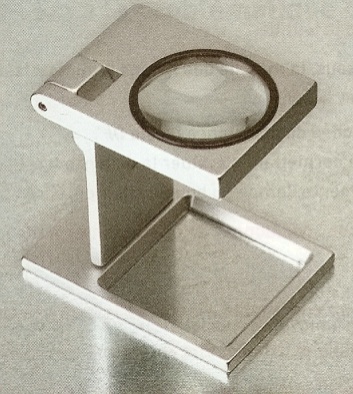 PROBLEMATIQUEComment déterminer expérimentalement la distance focale de la lentille du compte-fils et le grandissement de l’image d’un timbre ?COMPREHENSION ET ANALYSE DE LA SITUATIONVous disposez  d’une lentille identique à celle du compte-fils.S’agit-il d’une lentille convergente ou d’une lentille divergente ? Argumenter votre réponse.Proposer une expérience simple permettant d’évaluer la distance focale f de cette lentille.EXPERIMENTATION – MODELISATION DE LA SITUATIONRéaliser l’expérience et mesurer la distance focale f de cette lentillePour déterminer plus précisément cette distance focale f, nous allons utiliser la formule de conjugaison  Réaliser le montage ci-dessous :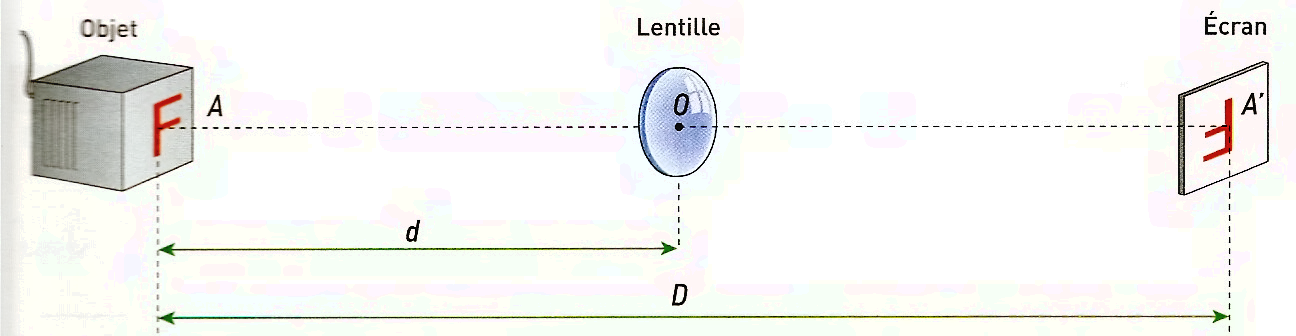 Effectuer les réglages nécessaires pour obtenir une image nette de l’objet et compléter le tableau suivant (arrondir à 0,001 près lorsque c’est nécessaire) :EXPLOITATION – CONCLUSIONA partir de la formule de conjugaison :   calculer la valeur de la distance focale f, en cm, de cette lentille. Le résultat trouvé est-il en accord avec celui obtenu lors de votre première expérience ? Expliquez.L’élève se rend compte que dans le compte-fils, la position du timbre est à une distance de 4 cm de la lentille.La lentille est-elle, dans ces conditions, utilisée comme une loupe ? Justifier la réponse.La lentille est en O. Le timbre mesure 1,5 cm de hauteur, il est placé devant la lentille, il est appelé TI. T est sur l’axe optique à 4 cm de la lentille.Placer TI puis, en traçant des rayons lumineux, construire sur le schéma ci-dessous l’image T’I’ du timbre TI à travers la lentille.L’image T’I’ est-elle réelle ou virtuelle ? Justifier la réponse.D’après le schéma précédent, calculer le grandissement de la lentille :  = Rangement du poste de travail Liste des capacités, connaissances et attitudes évaluéesÉvaluationLOGOAcadémieBACCALAUREAT PROFESSIONNEL SENBACCALAUREAT PROFESSIONNEL SENBACCALAUREAT PROFESSIONNEL SENSession 2014Session 2014Contrôle en cours de formationContrôle en cours de formationSituation d’évaluation deSciences Physiques et ChimiquesSéquence Séquence Durée :Contrôle en cours de formationContrôle en cours de formationSituation d’évaluation deSciences Physiques et Chimiques…./….…./….45 minsujet destinÉ au candidatÉtablissement : …………………………………………………………              Classe  ………………………..NOM et Prénom du CANDIDAT	................................................................   Date de l’évaluation  .............................L’examinateur intervient à la demande du candidat ou quand il le juge utile.Dans la suite du document, ce symbole signifie « Appeler l’examinateur ».Le candidat atteste avoir été informé de la date et des objectifs de l’évaluation le  ………………… ou avant.Signature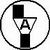 Appel n°1 : Montrer au professeur votre expérience et votre résultat.d(cm)D(cm)(cm)(cm)20Appel n°2 : Montrer les réglages réalisés et les résultats obtenus.Conclusion 1 :La distance focale f de la lentille du compte-fils est : ………………………..Conclusion 2 :Le compte-fil a un grandissement égal à …………………………………….GRILLE NATIONALE D’ÉVALUATION
EN MATHÉMATIQUES ET 
EN SCIENCES PHYSIQUES ET CHIMIQUESGRILLE NATIONALE D’ÉVALUATION
EN MATHÉMATIQUES ET 
EN SCIENCES PHYSIQUES ET CHIMIQUESGRILLE NATIONALE D’ÉVALUATION
EN MATHÉMATIQUES ET 
EN SCIENCES PHYSIQUES ET CHIMIQUESNOM et Prénom : Diplôme préparé : Séquence d’évaluation n° CapacitésIdentifier une lentille convergente. Déterminer la distance focale d’une lentille convergente. Réaliser un montage en étant capable de positionner une lentille convergente par rapport à un objet pour obtenir une image nette sur l’écran. Déterminer, à l’aide d’un tracé à l’échelle, la position et la grandeur de l’image réelle d’un objet réel à travers une lentille convergente.Appliquer les relations de conjugaison et de grandissement.ConnaissancesConnaître :-les éléments remarquables d’une lentille mince convergente (axe optique, centre optique O, foyer principal objet F, foyer principal image F’, distance focale) ;-le symbole d’une lentille convergente.Connaître la différence entre une image réelle et une image virtuelle.AttitudesEtre capable de suivre un schéma de montage.Etre capable d’appliquer une formule.Etre capable d’argumenter et de justifier une réponse.Etre précis dans les tracés.CompétencesCapacitésQuestionsAppréciation du niveau d’acquisitionS’approprierRechercher, extraire et organiser l’information.AnalyserRaisonnerÉmettre une conjecture, une hypothèse.Proposer une méthode de résolution, un protocole expérimental.RéaliserChoisir une méthode de résolution, un protocole expérimental.Exécuter une méthode de résolution, expérimenter, simuler.ValiderContrôler la vraisemblance d’une conjecture, d’une hypothèse.Critiquer un résultat, argumenter.CommuniquerRendre compte d’une démarche, d’un résultat, à l’oral ou à l’écrit./ 10